事業説明会　参加申込書一般社団法人エル・チャレンジ福祉事業振興機構　行　　　①泉南府民センタービル　　　　　　　　　　② 中河内府民センタービル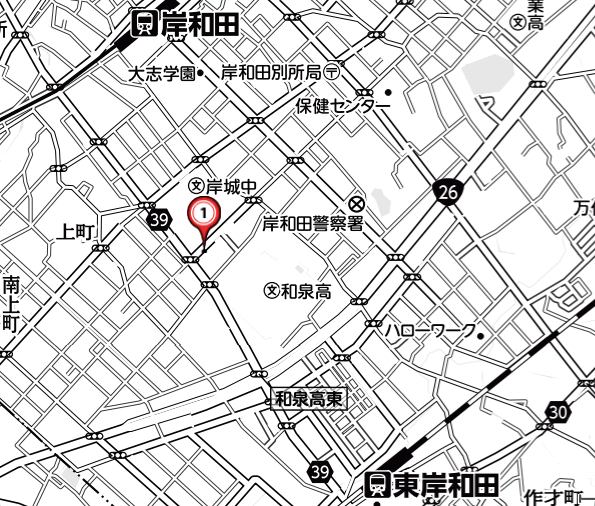 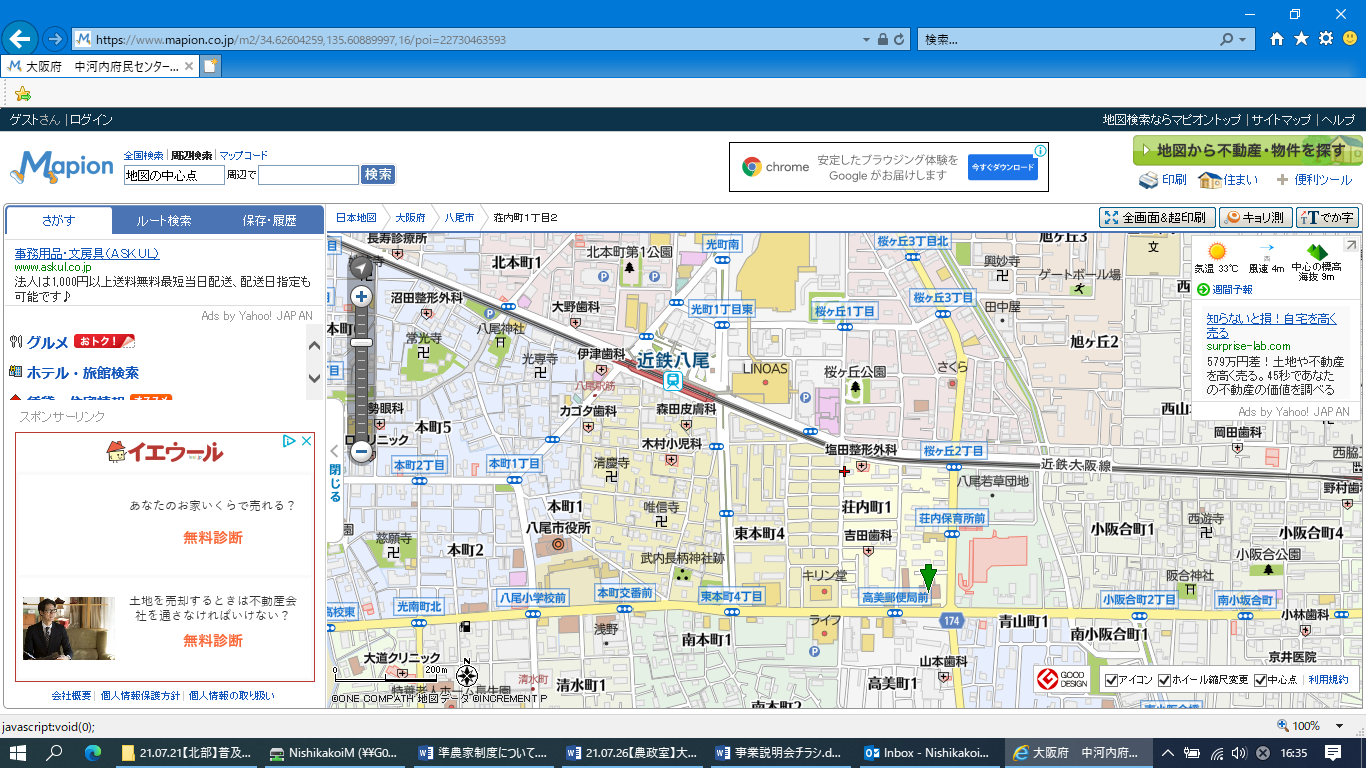 南海本線「岸和田駅」南出口から南東へ800m　　　　　近鉄大阪線「近鉄八尾」駅から約９００ｍ　JR阪和線「東岸和田駅」から北西へ900m法人名と氏名法人名：氏　名：住 所連絡先TEL：Mail：参加希望日＊いずれかに○①：１１月１５日（水）泉南府民センタービル②：１１月１７日（金）中河内府民センタービル